7 ИСПЫТАНИЕ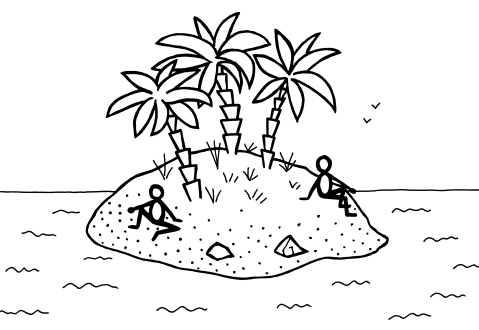 Физкультурно- оздоровительный комплекс «Готов к труду и обороне»(спортивные состязания)Музыкальный конкурс (отгадай, что это за мультфильм: по песне. Диалогу, смайлику)Минутка здоровья «Береги свое зрение»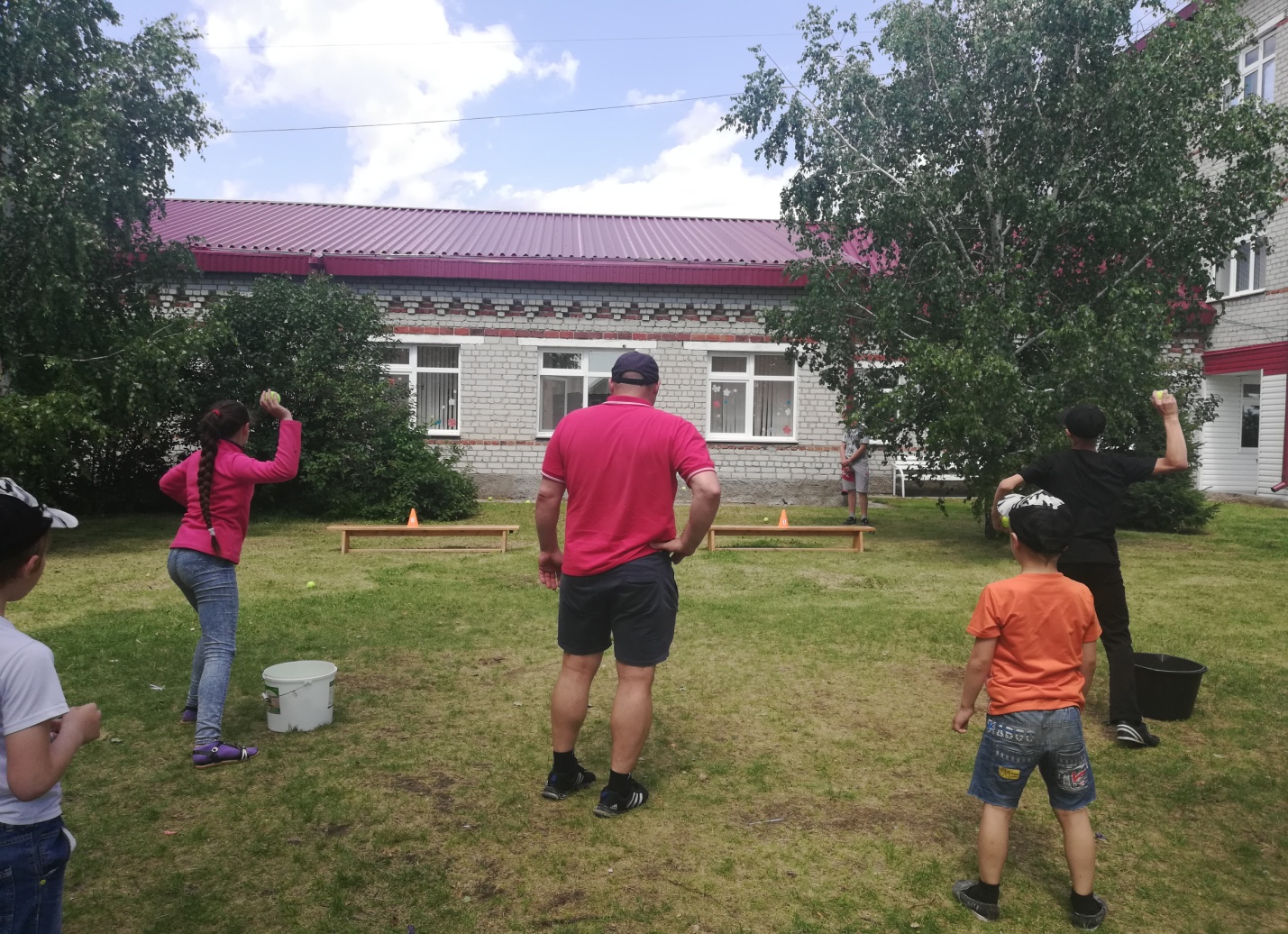 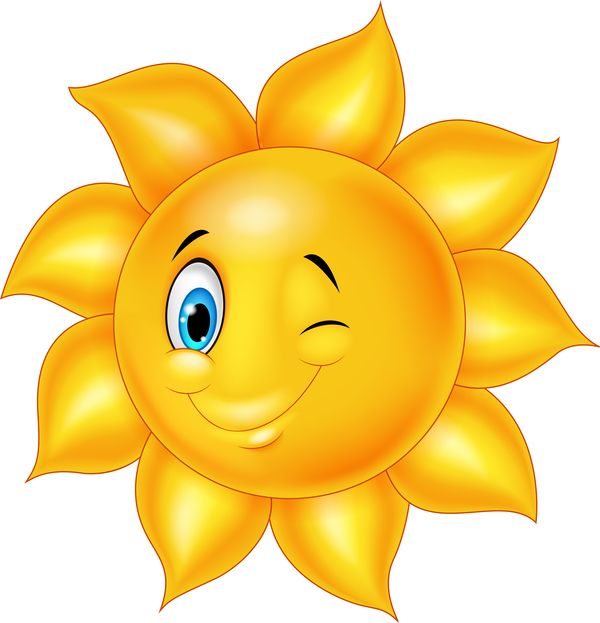 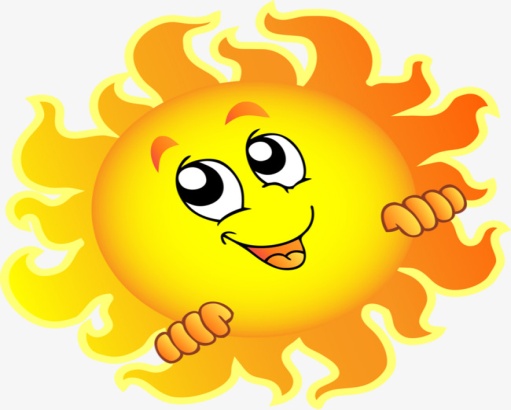 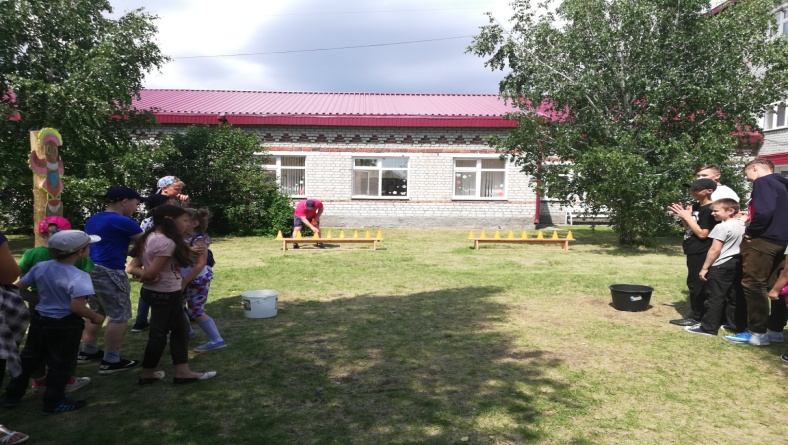 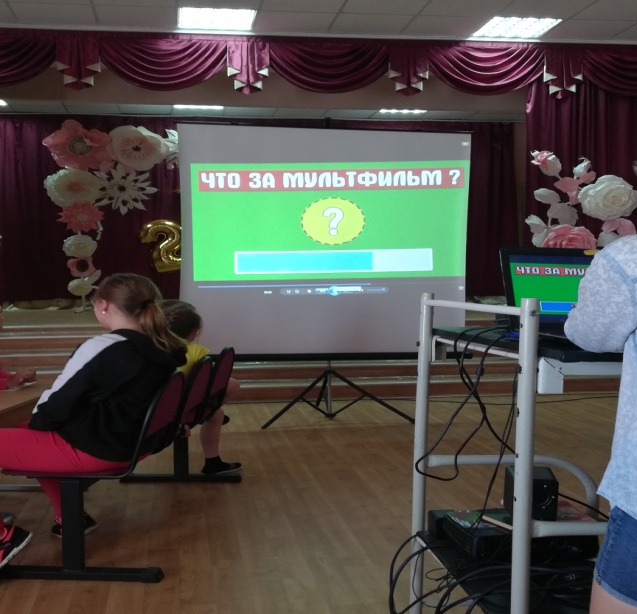 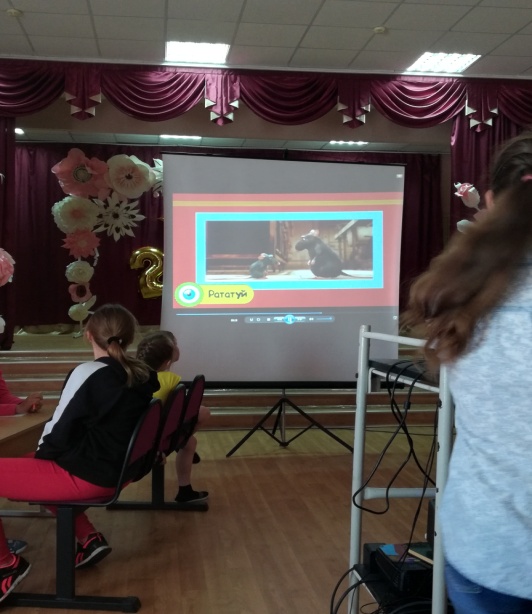 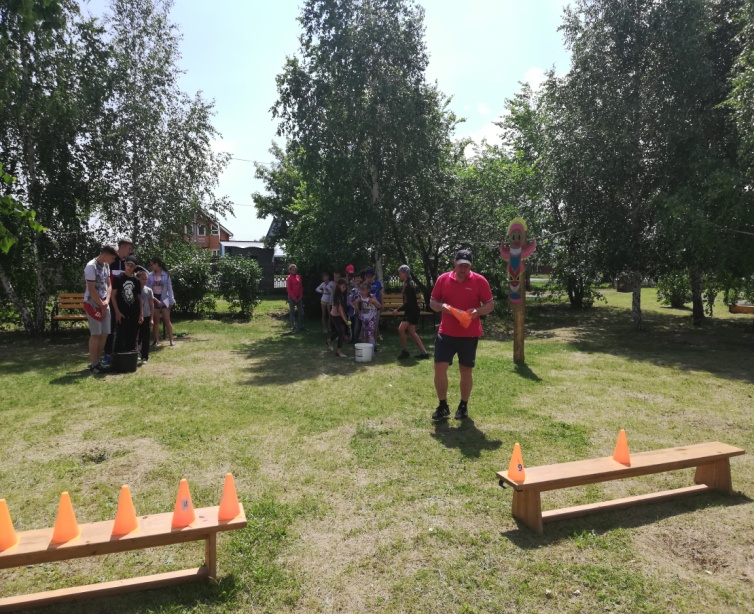 